Publicado en Madrid el 27/01/2021 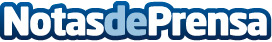 Zankyou Weddings apuesta por el mercado portugués y adquiere el portal más exclusivo: Simplesmente BrancoZankyou, el portal líder internacional del sector nupcial, fortalece su posición en la industria con la adquisición de la plataforma con mayor exclusividad y prestigio en Portugal. Las marcas Zankyou y Simplesmente Branco fusionan sus operaciones manteniendo una actividad editorial independiente para ofrecer la mejor calidad y ventajas de las herramientas de ambos. Zankyou se afianza como la plataforma líder de la industria nupcial internacionalDatos de contacto:Cristiana SimõesCountry Manager Zankyou Portugal+351 930 563 680 Nota de prensa publicada en: https://www.notasdeprensa.es/zankyou-weddings-apuesta-por-el-mercado Categorias: Internacional Telecomunicaciones Comunicación Marketing Entretenimiento http://www.notasdeprensa.es